Приказ Минфина России от 31.12.2016 N 256н "Об утверждении Федерального стандарта бухгалтерского учета для организаций государственного сектора "Концептуальные основы бухгалтерского учета и отчетности организаций государственного сектора" (далее - СГС "Концептуальные основы");Приказ Минфина России от 31.12.2016 N 257н "Об утверждении Федерального стандарта бухгалтерского учета для организаций государственного сектора "Основные средства" (далее - СГС "Основные средства");Приказ Минфина России от 31.12.2016 N 258н "Об утверждении Федерального стандарта бухгалтерского учета для организаций государственного сектора "Аренда" (далее - СГС "Аренда");Приказ Минфина России от 31.12.2016 N 259н "Об утверждении Федерального стандарта бухгалтерского учета для организаций государственного сектора "Обесценение активов" (далее - СГС "Обесценение активов");Приказ Минфина России от 30.12.2017 N 274н "Об утверждении федерального стандарта бухгалтерского учета для организаций государственного сектора "Учетная политика, оценочные значения и ошибки" (далее - Федеральный стандарт N 274н);Приказ Минфина России от 30.12.2017 N 275н "Об утверждении федерального стандарта бухгалтерского учета для организаций государственного сектора "События после отчетной даты" (далее - Федеральный стандарт N 275н);Приказ Минфина России от 27.02.2018 N 32н "Об утверждении федерального стандарта бухгалтерского учета для организаций государственного сектора "Доходы" (далее - СГС "Доходы");Приказ Минфина России от 30.05.2018 N 122н "Об утверждении федерального стандарта бухгалтерского учета для организаций государственного сектора "Влияние изменений курсов иностранных валют";Приказ Минфина России от 30.05.2018 N 124н "Об утверждении федерального стандарта бухгалтерского учета для организаций государственного сектора "Резервы. Раскрытие информации об условных обязательствах и условных активах";Приказ Минфина России от 28.02.2018 N 34н "Об утверждении федерального стандарта бухгалтерского учета для организаций государственного сектора "Непроизведенные активы". Положения Стандарта применяются при ведении бюджетного учета с 1 января 2021 г. (п. 2 Приказа Минфина России от 28.02.2018 N 34н);Приказ Минфина России от 29.06.2018 N 145н "Об утверждении федерального стандарта бухгалтерского учета для организаций государственного сектора "Долгосрочные договоры";Приказ Минфина России от 07.12.2018 N 256н "Об утверждении федерального стандарта бухгалтерского учета для организаций государственного сектора "Запасы";Приказ Минфина России от 29.06.2018 N 146н "Об утверждении федерального стандарта бухгалтерского учета для организаций государственного сектора "Концессионные соглашения".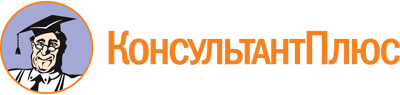 Приказ Минфина России от 22.05.2020 N 89н
"Об утверждении программы разработки федеральных стандартов бухгалтерского учета государственных финансов на 2020 - 2023 гг."
(Зарегистрировано в Минюсте России 23.06.2020 N 58750)Документ предоставлен КонсультантПлюс

www.consultant.ru

Дата сохранения: 13.08.2020Приказ Минфина России от 31.12.2016 N 257н
(ред. от 25.12.2019)
"Об утверждении федерального стандарта бухгалтерского учета для организаций государственного сектора "Основные средства"
(Зарегистрировано в Минюсте России 27.04.2017 N 46518)Документ предоставлен КонсультантПлюс

www.consultant.ru

Дата сохранения: 14.08.2020Приказ Минфина России от 07.12.2018 N 256н
(ред. от 19.12.2019)
"Об утверждении федерального стандарта бухгалтерского учета для организаций государственного сектора "Запасы"
(Зарегистрировано в Минюсте России 11.01.2019 N 53306)Документ предоставлен КонсультантПлюс

www.consultant.ru

Дата сохранения: 14.08.2020
 Приказ Минфина России от 31.12.2016 N 260н
(ред. от 13.12.2019)
"Об утверждении федерального стандарта бухгалтерского учета для организаций государственного сектора "Представление бухгалтерской (финансовой) отчетности"
(Зарегистрировано в Минюсте России 27.04.2017 N 46519)Документ предоставлен КонсультантПлюс

www.consultant.ru

Дата сохранения: 14.08.2020
 Приказ Минфина России от 30.12.2017 N 278н
(ред. от 13.12.2019)
"Об утверждении федерального стандарта бухгалтерского учета для организаций государственного сектора "Отчет о движении денежных средств"
(Зарегистрировано в Минюсте России 26.03.2018 N 50501)Документ предоставлен КонсультантПлюс

www.consultant.ru

Дата сохранения: 14.08.2020
 Приказ Минфина России от 28.02.2018 N 37н
(ред. от 25.12.2019)
"Об утверждении федерального стандарта бухгалтерского учета для организаций государственного сектора "Бюджетная информация в бухгалтерской (финансовой) отчетности"
(Зарегистрировано в Минюсте России 23.05.2018 N 51158)Документ предоставлен КонсультантПлюс

www.consultant.ru

Дата сохранения: 14.08.2020
 Приказ Минфина России от 30.05.2018 N 124н
(ред. от 19.12.2019)
"Об утверждении федерального стандарта бухгалтерского учета для организаций государственного сектора "Резервы. Раскрытие информации об условных обязательствах и условных активах"
(Зарегистрировано в Минюсте России 29.06.2018 N 51491)Приказ Минфина России от 30.05.2018 N 124н
(ред. от 19.12.2019)
"Об утверждении федерального стандарта бухгалтерского учета для организаций государственного сектора "Резервы. Раскрытие информации об условных обязательствах и условных активах"
(Зарегистрировано в Минюсте России 29.06.2018 N 51491)Приказ Минфина России от 30.05.2018 N 124н
(ред. от 19.12.2019)
"Об утверждении федерального стандарта бухгалтерского учета для организаций государственного сектора "Резервы. Раскрытие информации об условных обязательствах и условных активах"
(Зарегистрировано в Минюсте России 29.06.2018 N 51491)Документ предоставлен КонсультантПлюс

www.consultant.ru

Дата сохранения: 14.08.2020
 Документ предоставлен КонсультантПлюс

www.consultant.ru

Дата сохранения: 14.08.2020
 Документ предоставлен КонсультантПлюс

www.consultant.ru

Дата сохранения: 14.08.2020
 <Письмо> Минфина России от 05.08.2019 N 02-07-07/58716
<О направлении Методических рекомендаций по применению положений СГС "Резервы. Раскрытие информации об условных обязательствах и условных активах">
(вместе с "Методическими рекомендациями по применению федерального стандарта бухгалтерского учета для организаций государственного сектора "Резервы. Раскрытие информации об условных обязательствах и условных активах")Документ предоставлен КонсультантПлюс

www.consultant.ru

Дата сохранения: 14.08.2020
 Приказ Минфина России от 29.06.2018 N 145н
(ред. от 16.12.2019)
"Об утверждении федерального стандарта бухгалтерского учета для организаций государственного сектора "Долгосрочные договоры"
(Зарегистрировано в Минюсте России 13.09.2018 N 52147)Документ предоставлен КонсультантПлюс

www.consultant.ru

Дата сохранения: 14.08.2020
 Приказ Минфина России от 30.12.2017 N 274н
(ред. от 19.12.2019)
"Об утверждении федерального стандарта бухгалтерского учета для организаций государственного сектора "Учетная политика, оценочные значения и ошибки"
(Зарегистрировано в Минюсте России 18.05.2018 N 51123)Документ предоставлен КонсультантПлюс

www.consultant.ru

Дата сохранения: 14.08.2020
 Приказ Минфина России от 28.02.2018 N 34н
(ред. от 10.12.2019)
"Об утверждении федерального стандарта бухгалтерского учета для организаций государственного сектора "Непроизведенные активы"
(Зарегистрировано в Минюсте России 22.05.2018 N 51145)Документ предоставлен КонсультантПлюс

www.consultant.ru

Дата сохранения: 14.08.2020
 Приказ Минфина России от 30.12.2017 N 277н
(ред. от 09.12.2019)
"Об утверждении федерального стандарта бухгалтерского учета для организаций государственного сектора "Информация о связанных сторонах"
(Зарегистрировано в Минюсте России 23.05.2018 N 51159)Приказ Минфина России от 30.12.2017 N 277н
(ред. от 09.12.2019)
"Об утверждении федерального стандарта бухгалтерского учета для организаций государственного сектора "Информация о связанных сторонах"
(Зарегистрировано в Минюсте России 23.05.2018 N 51159)Приказ Минфина России от 30.12.2017 N 277н
(ред. от 09.12.2019)
"Об утверждении федерального стандарта бухгалтерского учета для организаций государственного сектора "Информация о связанных сторонах"
(Зарегистрировано в Минюсте России 23.05.2018 N 51159)Документ предоставлен КонсультантПлюс

www.consultant.ru

Дата сохранения: 14.08.2020
 Документ предоставлен КонсультантПлюс

www.consultant.ru

Дата сохранения: 14.08.2020
 Документ предоставлен КонсультантПлюс

www.consultant.ru

Дата сохранения: 14.08.2020
 Приказ Минфина России от 15.11.2019 N 184н
"Об утверждении федерального стандарта бухгалтерского учета государственных финансов "Выплаты персоналу"
(Зарегистрировано в Минюсте России 31.01.2020 N 57383)Документ предоставлен КонсультантПлюс

www.consultant.ru

Дата сохранения: 14.08.2020
 Приказ Минфина России от 15.11.2019 N 182н
"Об утверждении федерального стандарта бухгалтерского учета государственных финансов "Затраты по заимствованиям"
(Зарегистрировано в Минюсте России 29.01.2020 N 57320)Документ предоставлен КонсультантПлюс

www.consultant.ru

Дата сохранения: 14.08.2020
 